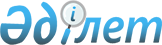 Павлодар ауданы Чернорецк ауылдық округінің Чернорецк ауылындағы кейбір көшелерін қайта атау туралыПавлодар облысы Павлодар ауданы Чернорецк ауылдық округі әкімінің 2023 жылғы 20 шілдедегі № 1 шешімі
      Қазақстан Республикасының "Қазақстан Республикасындағы жергілікті мемлекеттік басқару және өзін-өзі басқару туралы" Заңының 35-бабы 2-тармағына, Қазақстан Республикасынының "Қазақстан Республикасының әкімшілік-аумақтық құрылысы туралы" Заңының 14-бабы 4) тармақшасына сәйкес, Чернорецк ауылдық округі Чернорецк ауылы тұрғындарының пікірін ескере отырып және 2023 жылғы 30 мамырдағы облыстық ономастика комиссиясының қорытындысы негізінде, Чернорецк ауылдық округінің әкімі ШЕШІМ ҚАБЫЛДАДЫ:
      1. Павлодар ауданы Чернорецк ауылдық округі Чернорецк ауылының келесі көшелері:
      "Ленин" көшесі "Сәкен Сейфуллин" көшесі болып;
      "Советов" көшесі "Ахмет Байтұрсынұлы" көшесі болып;
      "Тургенев" көшесі "Тәуелсіздік" көшесі болып;
      "Комсомольская" көшесі "Қаныш Сәтбаев" көшесі болып;
      "Лермонтов" көшесі "Дінмұхамед Қонаев" көшесі болып қайта аталсын.
      2. Осы шешімнің орындалуын бақылауды өзіме қалдырамын.
      3. Осы шешім оның алғашқы ресми жарияланған күнінен кейін күнтізбелік он күн өткен соң қолданысқа енгізіледі.
					© 2012. Қазақстан Республикасы Әділет министрлігінің «Қазақстан Республикасының Заңнама және құқықтық ақпарат институты» ШЖҚ РМК
				
      Чернорецк ауылдық округінің әкімі 

С. Омаров
